BJOG-20-centre study with two mini-commentories-201704PMIDNo.ArticlesAbstractImpact Factor1 Article with 2 mini-commentories1 Article with 2 mini-commentories1 Article with 2 mini-commentories1 Article with 2 mini-commentories28421665Evaluation of high-intensity focused ultrasound ablation for uterine fibroids: an IDEAL prospective exploration study. (2411 cases)Chen J, Li Y, Wang Z, McCulloch P, Hu L, Chen W, Liu G, Li J, Lang J; Committee of the Clinical Trial of HIFU versus Surgical Treatment for Fibroids.BJOG. 2017 Apr 19. doi: 10.1111/1471-0528.14689. [Epub ahead of print]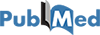 5.05128481444Mini-Commentary 1:When East meets West.Han Q.BJOG. 2017 May 8. doi: 10.1111/1471-0528.14724. [Epub ahead of print] No abstract available.5.05128422387Mini-Commentary 2:Should we be putting our scalpels down? Is HIFU the answer to fertility-sparing fibroid treatment?Tempest N, Hapangama D.BJOG. 2017 Apr 19. doi: 10.1111/1471-0528.14691. [Epub ahead of print] No abstract available.5.051